О внесении изменений в постановление администрации Сутчевского сельского поселения от 17.12.2013г. № 97 «Об оценке расходных потребностей бюджета Сутчевского сельского поселения Мариинско-Посадского района Чувашской Республики на оплату труда работников, замещающих должности, не являющиеся должностями муниципальной службы в Чувашской Республике»Руководствуясь Бюджетным кодексом Российской Федерации, Законом Чувашской Республики от 16 ноября 2021 г. № 81 «О регулировании бюджетных правоотношений в Чувашской Республике», постановлением Кабинета Министров Чувашской Республики от 20.10.2022 № 524 «О внесении изменений в некоторые постановления Кабинета Министров Чувашской Республики» администрация Сутчевского сельского поселения Мариинско-Посадского района Чувашской Республики п о с т а н о в л я е т:1. Внести в постановление администрации Сутчевского сельского поселения от 17.12.2013г. № 97 «Об оценке расходных потребностей бюджета Сутчевского сельского поселения Мариинско-Посадского района Чувашской Республики на оплату труда работников, замещающих должности, не являющиеся должностями муниципальной службы в Чувашской Республике» следующие изменения:Приложение к указанному постановлению изложить в редакции согласно приложению к настоящему постановлению.2. Настоящее постановление вступает в силу после дня его официального опубликования в муниципальной газете «Посадский вестник» и распространяется на правоотношения, возникшие с 1 октября 2022 года.Глава Сутчевского сельского поселения			           С.Ю. Емельянова						           Приложениек постановлению администрации                           Сутчевского сельского поселения от 07.11.2022г.   № 50«Приложениек постановлению администрации Сутчевского сельского поселения от 17.12.2013г.   № 97Р А З М Е Р Ыдолжностных окладов работников органов местного самоуправления Сутчевского сельского поселения Мариинско-Посадского района Чувашской Республики, замещающих должности, не являющиеся должностями муниципальной службы в Чувашской РеспубликеЧĂВАШ РЕСПУБЛИКИСĔнтĔрвĂрри РАЙОНĚКУКАШНИ ЯЛ ПОСЕЛЕНИЙĚНАДМИНИСТРАЦИЙĚЙЫШĂНУ2022.11.07 50 №Кукашни ялě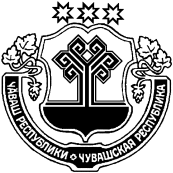 ЧУВАШСКАЯ РЕСПУБЛИКА
МАРИИНСКО-ПОСАДСКИЙ РАЙОНАДМИНИСТРАЦИЯСУТЧЕВСКОГО СЕЛЬСКОГОПОСЕЛЕНИЯПОСТАНОВЛЕНИЕ07.11.2022 № 50деревня СутчевоНаименование должностиДолжностной оклад (рублей)Наименование должностив органе местного самоуправления поселенияСтенографистка I категории, инспектор-делопроизводитель, инспектор2815Заведующий: экспедицией, хозяйством, складом; кассир, комендант, архивариус, стенографистка II категории, секретарь-стенографистка, машинистка I категории2615Машинистка II категории, секретарь-машинистка, экспедитор2435